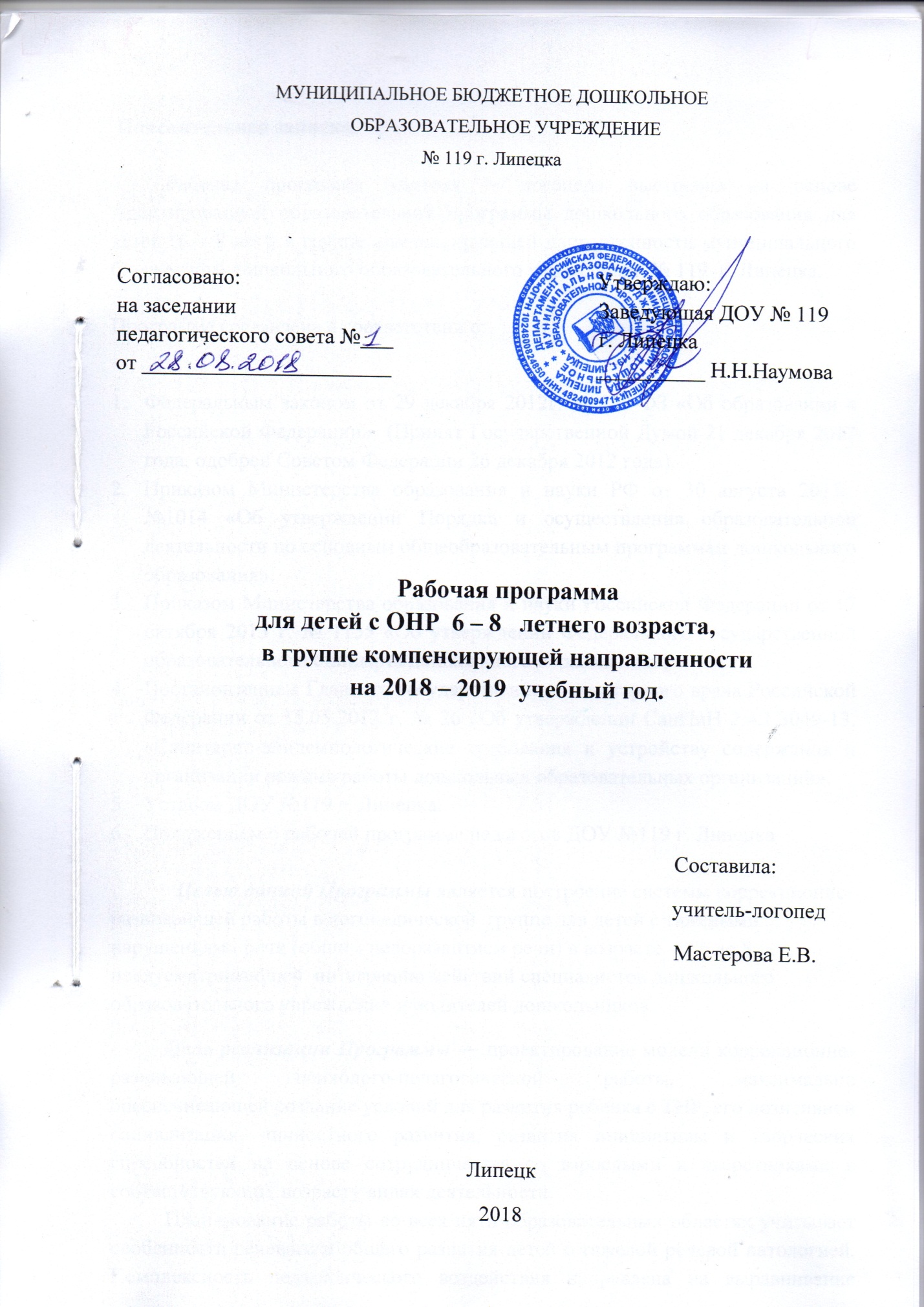  Пояснительная записка. Рабочая программа учителя – логопеда выстроена на основе Адаптированной образовательной программы дошкольного образования для детей (6 – 8 лет), в группе компенсирующей направленности муниципального бюджетного дошкольного образовательного учреждения  № 119  г. Липецка.Программа составлена в соответствии с: Федеральным законом от 29 декабря 2012г. № 273-ФЗ «Об образовании в Российской Федерации»  (Принят Государственной Думой 21 декабря 2012 года, одобрен Советом Федерации 26 декабря 2012 года).Приказом Министерства образования и науки РФ от 30 августа 2013г. №1014 «Об утверждении Порядка и осуществления образовательной деятельности по основным общеобразовательным программам дошкольного образования».Приказом Министерства образования и науки Российской Федерации от 17 октября 2013 г. № 1155 «Об утверждении Федерального государственной образовательного стандарта дошкольного образования»;Постановлением Главного государственного санитарного врача Российской Федерации от 15.05.2013 г. № 26 «Об утверждении СанПиН 2.4.1.3049-13. «Санитарно-эпидемиологические требования к устройству содержания и организации режима работы дошкольных образовательных организаций».Уставом ДОУ №119 г. Липецка.Положением о рабочей программе педагогов ДОУ №119 г. Липецка            Целью данной Программы является построение системы коррекционно-развивающей работы в логопедической  группе для детей с тяжелыми нарушениями речи (общим недоразвитием речи) в возрасте  от 6 до 8 лет, предусматривающей  интеграцию действий специалистов дошкольного образовательного учреждения и родителей дошкольников.Цель реализации Программы ― проектирование модели коррекционно-развивающей психолого-педагогической работы, максимально обеспечивающей создание условий для развития ребенка с ТНР, его позитивной социализации, личностного развития, развития инициативы и творческих способностей на основе сотрудничества со взрослыми и сверстниками в соответствующих возрасту видах деятельности. Планирование работы во всех пяти образовательных областях учитывает особенности речевого и общего развития детей с тяжелой речевой патологией. Комплексность педагогического воздействия направлена на выравнивание речевого и психофизического развития детей и обеспечение их всестороннего гармоничного развития. Основными задачами коррекционно-развивающего обучения детей   является работа по развитию:  понимания речи и  формированию лексико-грамматических средств         языка; произносительной стороны речи;  самостоятельной развернутой фразовой речи; развитие коммуникативных навыков; подготовка к овладению элементарными навыками письма и чтения; подбор, систематизация и совершенствование приёмов и методов работы специалистов в соответствии с программным содержанием; всестороннее развитие всех психических процессов, с учётом возможностей, потребностей и интересов дошкольников.Исходя из  закона «Об образовании в Российской Федерации» и ФГОС ДО в Программе учитываются специальные условия для получения образования детьми с ТНР, в том числе использование специальных методов, методических пособий и дидактических материалов, проведение групповых и индивидуальных коррекционных занятий и осуществления квалифицированной коррекции нарушений их развития.В процессе коррекционного обучения детей логопатов также решаются следующие задачи:раннее выявление и своевременное предупреждение речевых нарушений;устранение дефектов звукопроизношения (воспитание артикуляционных навыков, звукопроизношения, слоговой структуры) и развитие фонематического слуха (способность осуществлять операции различения и узнавания фонем, составляющих звуковую оболочку слова);развитие навыков звукового анализа (специальные умственные действия по дифференциации фонем и установлению звуковой структуры слова);уточнение, расширение и обогащение лексической стороны речи; формирование грамматического строя речи; развитие связной речи дошкольников;осуществление преемственности в работе с родителями воспитанников, сотрудниками ДОУ и специалистами детской поликлиники, медицинских учреждений;забота о здоровье, эмоциональном благополучии и своевременном всестороннем развитии каждого ребенка;создание в группах атмосферы гуманного и доброжелательного отношения ко всем воспитанникам, что позволяет растить их общительными, добрыми, любознательными, инициативными, стремящимися к самостоятельности и творчеству;максимальное использование разнообразных видов детской деятельности, их интеграция в целях повышения эффективности воспитательно-образовательного процесса;творческая организация (креативность)  воспитательно-образовательного процесса;вариативность использования образовательного материала, позволяющая развивать творчество в соответствии с интересами и наклонностями каждого ребенка;уважительное отношение к результатам детского творчества;единство подходов к воспитанию детей в условиях дошкольного образовательного учреждения и семьи.Решение обозначенных в Программе целей и задач коррекционно-развивающего обучения, возможно только при условии систематичности посещения ребёнком логопедических занятий и крайне редкого отсутствия по причине заболеваемости.Целевые ориентиры на этапе завершения коррекционной работы.Целевые ориентиры представляют собой социально-нормативные возрастные характеристики возможных достижений ребенка на этапе завершения уровня дошкольного образования.К целевым ориентирам дошкольного образования относятся следующие социальные и психологические характеристики личности ребёнка на этапе завершения дошкольного образования:владеть основными культурными способами деятельности, проявлять инициативу и самостоятельность в разных видах деятельности - игре, общении, познавательно-исследовательской деятельности, конструировании и др.; выбирать себе род занятий, участников по совместной деятельности;обладать установкой положительного отношения к миру, к разным видам труда, другим людям и самому себе, обладать чувством собственного достоинства; активно взаимодействовать со сверстниками и взрослыми, участвовать в совместных играх, договариваться, учитывать интересы и чувства других, сопереживать неудачам и радоваться успехам других, адекватно проявлять свои чувства, в том числе чувство веры в себя, разрешать конфликты;обладать развитым воображением, которое реализуется в разных видах деятельности, и прежде всего в игре; владеть разными формами и видами игры, различать условную и реальную ситуации, уметь подчиняться разным правилам и социальным нормам;достаточно хорошо владеть устной речью, выражать свои мысли и желания, использовать речь для выражения своих мыслей, чувств и желаний, построения речевого высказывания в ситуации общения, выделять звуки в словах, у ребенка складываются предпосылки грамотности;развить крупную и мелкую моторику; быть подвижным, выносливым, владеть основными движениями, может контролировать свои движения и управлять ими;способен к волевым усилиям, может следовать социальным нормам поведения и правилам в разных видах деятельности, во взаимоотношениях со взрослыми и сверстниками, может соблюдать правила безопасного поведения и личной гигиены;проявлять любознательность, задавать вопросы взрослым и сверстникам, интересоваться причинно-следственными связями, пытаться самостоятельно придумывать объяснения явлениям природы и поступкам людей; наблюдать, экспериментировать. Обладать начальными знаниями о себе, о природном и социальном мире, в котором он живет; знаком с произведениями детской литературы, обладать элементарными представлениями из области живой природы, естествознания, математики, истории и т.п.; способен к принятию собственных решений, опираясь на свои знания и умения в различных видах деятельности.Прогнозируемые результаты речевого развития детей.               К концу  второго года обучения воспитанник с ОНР должен уметь:      • свободно составлять рассказы, пересказы;      • владеть навыками творческого рассказывания;      • адекватно употреблять в самостоятельной речи простые и сложные предложения, усложняя их придаточными причины и следствия, однородными членами предложения и т. д.;      • понимать и использовать в самостоятельной речи простые и сложные предлоги;      • понимать и применять в речи все лексико-грамматические категории слов;      • овладеть навыками словообразования разных частей речи, переносить эти навыки на другой лексический материал;      • оформлять речевое высказывание в соответствии с фонетическими нормами русского языка;      • овладеть правильным звуко-слоговым оформлением речи.           Помимо этого, у детей должны быть достаточно развиты и другие предпосылочные условия, во многом определяющие их готовность к школьному обучению:      • фонематическое восприятие;      • первоначальные навыки звукового и слогового анализа и синтеза;      • графо-моторные навыки;      • элементарные навыки письма и чтения (печатания букв а, о, у, ы, б, п, т, к, л, м, с, з, ш, слогов, слов и коротких предложений). Часть, формируемая участниками образовательных отношений.Основными  задачами  коррекционной работы являются:- своевременное выявление воспитанников с нарушениями речи;- осуществление необходимой коррекции и компенсации речевых нарушений у   детей дошкольного возраста;- оказание консультативной помощи педагогам ДОУ, родителям. Зачисление детей на коррекционные занятия производится на основании заключения психолого-медико-педагогической комиссии и с согласия родителей. При зачислении учитывается характер, степень тяжести речевых нарушений, возраст детей. 2. Объем образовательной нагрузки.II –ой год обученияСодержание коррекционно-развивающей работы в образовательнойобласти     «Речевое развитие».Коррекционно - образовательная работа включает следующие разделы: Логопедическое обследование: - стартовое;- итоговое – оценка результатов коррекционно-речевой работы за учебный год.Для планирования полноценной коррекционно-развивающей работы необходимо провести диагностическое обследование речи. Результаты  обследования и динамика развития  фиксируются в речевой карте. (ПРИЛОЖЕНИЕ № 1)Индивидуализация образовательного маршрута - содержание коррекционно-развивающей работы:– совершенствовать процессы слухового и зрительного восприятия, внимания, памяти, мыслительных операций анализа, синтеза, сравнения, обобщения, классификации;– развивать артикуляторную моторику;– осуществлять коррекцию нарушений дыхательной и голосовой функций;– расширять объем импрессивной и экспрессивной речи, уточнять предметный (существительные), предикативный (глаголы) и адъективный (прилагательные) компоненты словаря, вести работу по формированию семантической структуры слова, организации семантических полей;   – совершенствовать восприятие, дифференциацию и навыки употребления детьми  грамматических форм слова и словообразовательных моделей, различных типов синтаксических конструкций;– совершенствовать навыки связной речи детей;– вести работу по коррекции нарушений фонетической стороны речи, по развитию          фонематических процессов;–  формировать мотивацию детей к школьному обучению, учить их основам грамоты.Индивидуальный маршрут коррекционно – образовательной деятельности представлен в ПРИЛОЖЕНИИ №2    Коррекционно-развивающая работа  учителя-логопеда в образовательной области «Речевое развитие» в соответствии с ФГОС ДО включает:Владение речью как средством общения: - побуждать  детей употреблять  в речи слова и словосочетания в соответствии  с условиями и задачами общения, речевой  и социальной ситуацией, связывать их по смыслу;-  вводить в речь детей новые слова и понятия, используя информацию из прочитанных произведений художественной литературы.Обогащение активного словаря: - расширять, уточнять и активизировать словарь в процессе чтения произведений  художественной литературы,  показывая детям красоту, образность, богатство русского языка; 	- обогащать словарь детей на основе ознакомления с предметами и явлениями окружающей действительности;- побуждать использовать  в своей речи  обобщающие и родовые  понятия;.  	- расширять и активизировать словарь через синонимы и антонимы (существительные, глаголы, прилагательные);- активизировать словарь прилагательных и глаголов через синонимы и антонимы;- поощрять стремление детей подбирать слова-синонимы для более точного выражения смысла и эмоциональной окраски высказывания;- объяснять и использовать переносное значение слов и  побуждать использовать в своей речи для более точного и образного выражения мысли;- знакомить с многозначными словами и словами-омонимами и с фразеологическими оборотами.Развитие связной, грамматически правильной диалогической и монологической речи: - побуждать  детей употреблять  в  речи имена существительные во множественном числе, образовывать форму родительного падежа множественного числа существительных;- побуждать  детей согласовывать прилагательные с существительными (в роде и числе), использовать глаголы в повелительном наклонении и неопределенной форме;- упражнять в употреблении притяжательного местоимения «мой»  и в правильном употреблении предлогов, выражающих пространственные отношения (на, в, за, из, с, под, к, над, между, перед и др.);-  упражнять в словообразовании  при помощи суффиксов (- ищ, -иц,-ец-) и приставок; - поощрять стремление детей составлять из слов словосочетания и предложения; - обучать составлению и распространению простых предложений за счет однородных членов: подлежащих, определений, сказуемых; - способствовать появлению в речи детей предложений сложных конструкций;- начать знакомить с видами простых предложений по цели высказывания (повествовательные, вопросительные, побудительные).Развитие связной диалогической и монологической речи:- вырабатывать у детей активную диалогическую позицию в общении со сверстниками;- приобщать детей к элементарным правилам ведения диалога (умение слушать и понимать собеседника; задавать вопросы и  строить ответ; - способствовать освоению  ребенком речевого этикета (приветствие, обращение, просьба, извинение, утешение, благодарность, прощание и пр.);- побуждать детей к описанию различными средствами отдельных объектов  и  построению связных монологических высказываний повествовательного и описательного типов; - упражнять детей в восстановлении последовательности в знакомых сказках, вычленять (определять) и словесно обозначать главную тему  и структуру повествования: зачин, средняя часть, концовка.Развитие звуковой и интонационной культуры речи, фонематического слуха: - развивать речевое дыхание и  речевое внимания;-  формировать правильное звукопроизношение; - побуждать проводить анализ  артикуляции звуков по пяти позициям (губы-зубы-язык-голосовые связки-воздушная струя);- познакомить с  понятием «гласные – согласные звуки», «твердые-мягкие согласные звуки».- развивать речевой  слух (фонематического и фонетического восприятия); - познакомить со слоговой структурой слова; - учить определять количество слогов в словах; - развивать просодическую сторону речи (силу, высоту, темп, тембр и громкость речи, силу голоса);- упражнять в качественном произношении слов и помогать преодолевать ошибки при формировании правильного словопроизношения в правильном постановке ударения при произнесении слов. 	Формирование звуковой аналитико-синтетической активности как предпосылки обучения грамоте:- упражнять в подборе слов с заданным звуком в разных позициях (начало, середина, конец слова);- упражнять в умении анализировать слоговую структуру слова (определять количество и последовательность слогов в словах); - упражнять в умении проводить слого-звуковой анализ слов. Упражнять в умении определять последовательность звуков в словах;- познакомить с ударением;- упражнять в умении производить анализ и синтез предложений по словам. Содержание коррекционно-развивающей работы в образовательной области       «Познавательное развитие»«Познавательное развитие предполагает развитие интересов детей, любознательности и познавательной мотивации; формирование познавательных действий, становление сознания; развитие воображения и творческой активности; формирование первичных представлений о себе, других людях, объектах окружающего мира, о свойствах и отношениях объектов окружающего мира (форме, цвете, размере, материале, звучании, ритме, темпе, количестве, числе, части и целом, пространстве и времени, движении и покое, причинах и следствиях и др.), о малой родине и Отечестве, представлений о социокультурных ценностях нашего народа, об отечественных традициях и праздниках, о планете Земля какобщем доме людей, об особенностях ее природы, многообразии стран и народов мира».Развитие познавательно-исследовательской деятельности.- первичные представления об объектах окружающего мира;- сенсорное развитие;- дидактические игры;Приобщение  к социокультурным ценностям.Формирование элементарных математических представлений.- количество;- величина:- форма;- ориентировка в пространстве;Ознакомление с миром природы.Содержание коррекционно-развивающей работы в образовательной области   «Художественно-эстетическое развитие»Формирование интереса к эстетической стороне окружающей действительности, эстетического отношения к предметам и явлениям окружающего мира, произведениям искусства; воспитание интереса к художественно-творческой деятельности. Развитие эстетических чувств детей, художественного восприятия , образных представлений, воображения, художественно-творческих способностей. Развитие детского художественного творчества, интереса к самостоятельной творческой деятельности (изобразительной, конструктивно-модельной, музыкальной и др.); удовлетворение потребности детей в самовыражении.Содержание коррекционно-развивающей работы в образовательной области   «Физическое развитие»Формирование у детей начальных представлений о здоровом образе жизни. Расширять представления об особенностях функционирования и целостности человеческого организма. Акцентировать внимание детей на особенностях их организма и здоровья. Расширять представления о роли гигиены и режима дня для здоровья человека. Продолжать формировать правильную осанку; умение осознанно выполнять движения.     Совершенствовать двигательные умения и навыки детей. Продолжать упражнять детей в статическом и динамическом равновесии, развивать координацию движений и ориентировку в пространстве. Развивать общую и мелкую моторику.Формы и режим логопедических занятий.Для проведения логопедических занятий целесообразно делить группу на две подгруппы с учётом уровня речевого развития. Предусматриваются следующие виды занятий:- занятия по формированию лексико-грамматических средств языка и развитию связной речи (подгрупповые – в течение учебного года,  два занятия в неделю); - занятия по обучению грамоте (подгрупповые – в течение учебного года, два занятия в неделю);- занятия по коррекции фонетической стороны речи (индивидуальные).Продолжительность групповых занятий составляет 30 минут (подготовительная группа).Частота и продолжительность индивидуальных занятий определяется степенью выраженности речевого нарушения (2-3 раза в неделю по  10 - 15 минут). Подгрупповые занятия в логопедической группе проводятся в часы, свободные от занятий в режиме дня, или посредством чередования логопедических занятий с другими занятиями при организации их по подгруппам (с воспитателями и другими специалистами ДОУ). Индивидуальные занятия проводятся в течении рабочего времени логопеда согласно сетке логопедических занятий.Сроки коррекционной работы напрямую зависят от степени выраженности у детей речевых нарушений, их индивидуально-личностных особенностей. Результаты логопедического обучения отмечаются в речевой карте ребёнка.Основная цель индивидуальных занятий состоит в выборе и в применении комплекса артикуляционных упражнений, направленных на устранение специфических нарушений звуковой стороны речи. На индивидуальных занятиях дошкольник должен овладеть правильной артикуляцией каждого изучаемого звука и автоматизировать его в облегченных фонетических условиях: изолированно, в прямом и обратном слоге, словах несложной слоговой структуры. Таким образом, ребёнок подготавливается к усвоению содержания подгрупповых занятий.Содержание индивидуальных занятий:- нормализация мышечного тонуса мимической и артикуляционной мускулатуры;- нормализация артикуляционной моторики;- нормализация голоса (при дизартриях);- нормализация речевого дыхания;- нормализация просодики;- развитие мелкой моторики;- уточнение произношения и постановка звуков;- автоматизация уточненных или поставленных звуков;- дифференциация поставленных звуков в произношении с оппозиционными фонемами;- развитие фонематического восприятия и первоначальных навыков звукового анализа и синтеза как органичная составляющая процесса нормализации звуковой стороны речи;- уточнение, обогащение, активизация лексического запаса, совершенствование грамматического строя и развитие связной речи в процессе работы по коррекции звукопроизношения.- развитие и коррекция неречевых процессов (восприятия, внимания, памяти, мышления).Подгрупповые занятия обеспечивают дальнейшее расширение речевой практики детей, закрепление правильного произношения изучаемого звука, дифференциацию звуков на слух и в произношении. В занятия включены упражнения на употребление детьми лексико-грамматических категорий, а также упражнения направленные на развитие связной речи.Расписание коррекционно – образовательного процесса в логопедической группе  ДОУ № 119 г. Липецка 2018-2019 уч.годГрафик работыПерспективно – тематический план работы Логопедическая  работа  на фронтальной  коррекционно – образовательной деятельности  с детьми 6 – 8 лет Перспективное  планирование коррекционно-образовательного процесса. Список литературы и материально-техническое обеспечение.Список литературы.Филичева Т.Б., Чиркина Г.В., Туманова Т.В.КОРРЕКЦИЯ НАРУШЕНИЙ РЕЧИПрограммы дошкольных образовательных учреждений компенсирующего вида для детей с нарушениями речи. – М. «Просвещение», 2010. Филичева Т.Б.Устранение общего недоразвития речи у детей дошкольного     возраста: практ. пособие /Т.Б. Филичева, Г.В. Чиркина. – 3-е изд.- М.:Айрис-пресс, 2005.  Нищева  Н.В.«Примерная программа коррекционно-развивающей работы в    логопедической группе для детей с ОНР».Нищева  Н.В.Обучение грамоте детей дошкольного возраста. Парциальная программа. – СПб.:ООО «Издательство «ДЕТСТВО-ПРЕСС», 2015.Нищева  Н.В.Развитие фонематических процессов и навыков звукового анализа и синтеза у старших дошкольников. Рабочая тетрадь. СПб.:ООО «Издательство «ДЕТСТВО-ПРЕСС», 2015.                                                                                                                     Нищева Н.В.        Разноцветные сказки : Цикл занятий по развитию речи, формированию цветовосприятия и цветоразличения у детей дошкольного возраста: Уч. – Методическое пособие-конспект. Изд-во «ДЕТСТВО-ПРЕСС», 1999. Нищева  Н.В.Мой букварь. Книга для обучения дошкольников чтению/ СПб.:     «ДЕТСТВО-ПРЕСС», 2004.  Логопедия: Учебник для студентов дефектологических фак. педвузов / Под ред. Л.С. Волковой, С.Н. Шаховской. – М.: Гуманит. изд. центр  ВЛАДОС, 1999. Хрестоматия по логопедии (извлечения и тексты): Учебное пособие для студентов высших и средних специальных педагогических учебных заведений: В 2тт. Т I / Под ред. Л.С. Волковой и В.И. Селивёрстова. – М.: Гуманит. изд. Центр ВЛАДОС, 1997.Хрестоматия по логопедии (извлечения и тексты): Учебное пособие для студентов высших и средних специальных педагогических учебных заведений: В 2тт. Т II / Под ред. Л.С. Волковой и В.И. Селивёрстова. – М.: Гуманит. изд. Центр ВЛАДОС, 1997. Куликовская Т.А.     40 новых скороговорок. Практикум по улучшению дикции. –    М.: «Издательство Гном и Д», 2004.  Коноваленко В.В.,  Коноваленко С.В.        Развитие связной речи. Фронтальные логопедические занятия      по лексико – семантической теме «Зима» в подготовительной к школе группе для детей с общим недоразвитием речи. – М.:»Издательство ГНОМ и Д», 2002. Коноваленко В.В.,  Коноваленко С.В.        Развитие связной речи. Фронтальные логопедические занятия по лексико – семантической теме «Весна» в подготовительной к школе группе для детей с общим недоразвитием речи. – М.:»Издательство ГНОМ и Д», 2001. Коноваленко В.В.,  Коноваленко С.В. Развитие связной речи. Фронтальные логопедические занятия по лексико – семантической теме «Осень» в подготовительной к школе группе для детей с общим недоразвитием речи. – М.:»Издательство ГНОМ и Д», 2000. Коноваленко В.В.,  Коноваленко С.В.        Развитие связной речи. Фронтальные логопедические занятия по лексико – семантической теме «Человек: я, мой дом, моя семья, моя страна» в подготовительной к школе группе для детей с общим недоразвитием речи. – М.:»Издательство ГНОМ и Д», 2001. Голубева Г.Г.  Коррекция нарушений стороны речи у дошкольников. Санкт – Петербург Издательство РГПУ им. А.И. Герцена Издательство «Союз», 2000.  Лалаева Р.И., Серебрякова Н.В.         Коррекция общего недоразвития речи у дошкольников  (формирование лексики и грамматического строя). – СПб.: СОЮЗ, 1999.  Новоторцева Н.В.         Развитие речи детей. Популярное пособие для родителей и   педагогов. – Ярославль: «Академия развития», 1998.  Новоторцева Н.В.         Развитие речи детей 3. Популярное пособие для родителей и  педагогов. – Ярославль: «Академия развития», 1997. Развиваем руки – чтоб учиться и писать, и красиво       рисовать.   Популярное пособие для родителей и педагогов / С.Е. Гаврина, Н.Л. Кутявина и др. – Ярославль: Академия развития, 2000. Решай, смекай, угадывай. Игры, ребусы, загадки для      дошкольников. Популярное пособие для родителей и педагогов / Сост. Т.И. Линго – Ярославль: Академия развития, 2000.  Шумаева Д.Г.         Как хорошо уметь читать. Обучение дошкольников чтению.   Программа – конспект. Издательство «Детство - Пресс», С-Пб., 1998.  Заводнова Н.В.        Развитие логики и речи у детей. Игры и упражнения / Н.В.   Заводнова.- Ростов н/Д: Феникс,2005.  Овчар О.Н., Колягина В.Г.         Формируем личность и речь дошкольников средствами   арттерапии. – М.: Издательство «ГНОМ  и  Д», 2004.  Агронович З.Е.         Сборник домашних заданий в помощь логопедам и родителям для преодоления лексико-грамматического недоразвития речи у дошкольников с общим недоразвитием речи. – СПб.: «ДЕТСТВО - ПРЕСС», 2001.  Кузнецова Е.В., Тихонова И.А.        Ступеньки к школе. Обучение   грамоте детей с нарушениями     речи: Конспекты занятий. – М.: ТЦ «Сфера», 2000. Обучение грамоте детей дошкольного возраста (планы     занятий) / Сост. Г.Ф. Марцинкевич. Издательство «Учитель» Волгоград, 1997.  Коноваленко В.В.        Коррекционная работа воспитателя в подготовительной логопедической группе (для детей с ФФН) на занятиях, в повседневной жизни и деятельности детей. Пособие для логопедов и воспитателей логогрупп. М.: «ГНОМ-ПРЕСС», «Новая школа», 1998.  Логопед. № 5 2005.  Коррекция речевого и психического развития детей  4 – 7 лет : Планирование, конспекты занятий, игры, упражнения / Под ред. П.Н. Лосева – М.: ТЦ Сфера, 2005. Вагина О.А.        Формирование лексико-грамматических средств языка и развитие связной речи у детей с общим недоразвитием речи. Из опыта рабты учитель-логопеда МДОУ №128 г. Липецка. Липецк : ИРО, 2007. Потапова Т.В.         Беседы с дошкольниками о профессиях. М.;ТЦ Сфера, 2003.                                  Скворцова И.В. Программа развития и обучения дошкольника. 100 логопедических игр. Для детей 4 – 6 лет  -  СПб.: Издательский  Дом «Нева»; М.: «ОЛМА-ПРЕСС  Образование», 2005.  Козырева Л.М.        Большой логопедический  альбом. / Л.М.    Козырева; -     Ярославль: Академия развития, 2007.  Герасимова А.С. и др.         Программа обучения и развития дошкольника. Учимся говорить. – СПб.: «Издательский Дом  Нева»; М.: «ОЛМА-ПРЕСС» 2000.   Зайцева Н.В. и др.          Учимся читать и правильно говорить.  Пожиленко Е.А.  Волшебный мир звуков и слов ( пособие для логопедов). – М.:   Гуманит. изд. центр ВЛАДОС, 2001.   Поваляева М.А.          Справочник логопеда. -  Ростов-на-Дону:   «Феникс», 2001.  Жукова Н.С. и др.         Логопедия. Преодоление общего недоразвития речи у дошкольников: Кн. Для логопеда / Н.С.Жукова, Е.Н. Мастюкова, Т.Б. Филичева. Екатеринбург: Издательство ЛИТУР, 2003.  Седых Н.А.       Воспитание правильной речи у детей: практическая логопедия    /  Н.А. Седых. – М.: АСТ; Донецк: Сталкер, 2005.  Ивановская О.Г., Гадасина Л.Я.        Энциклопедия логопедических игр. – СПб.: КАРО, 2004.  Успенская Л.П., Успенский М.Б.       Учитесь правильно говорить. Кн. Для учащихся. В 2-х ч. Ч.1. –    М.: Просвещение, 1991.  Агранович З.Е.        Логопедическая работа по преодолению нарушений слоговой   структуры слов детей. – СПб.: ДЕТСТВО-ПРЕСС, 2001.  Агранович З.Е.        В помощь логопедам и родителям. Сборник домашних заданий для преодоления недоразвития фонетической стороны речи у старших дошкольников.- СПб.: ДЕТСТВО-ПРЕСС, 2005.   Волина В.В.         Учимся играя. – М.: Новая школа, 1994.  Ожегов С.И.        Словарь русского языка: Ок. 53000 слов / С.И. Ожегов; Под общ. Ред. проф. Л.И. Скворцова. – 24-е изд., испр. – М.: ООО (Издательство Оникс) : ООО Издательство «Мир и  Образование», 2005.  Даль В.И. Толковый словарь живого великорусского языка: Избранные статьи. Под ред. Л.В. Беловинского – М.: ОЛМА-ПРЕСС;  ОАО ПФ «Красный пролетарий», 2004.  Шорыгина Т.А.    Цветы. Какие они?      Птицы. Какие они?  Кустарники. Какие они?  Грибы. Какие они?  Посуда и столовые принадлежности. Какие они? Профессии. Какие они?      Транспорт. Какие они? Деревья. Какие они?  Рыбы. Какие они?  Насекомые. Какие они? Домашние животные. Какие они?Какие месяца в году. Какие они? Книга для воспитателей, гувернёров и  родителей. – М.: «Издательство ГНОМ и Д», 2003.   Коноваленко В.В., Коноваленко С.В. Фронтальные логопедические занятия в подготовительной группе для детей с фонетико-фонематическим недоразвитием. I,II,III период. Пособие для логопедов, - 2-е изд. – М.: «Издательство ГНОМ и Д», 2000.  Ефимов О.И. , Ефимова В.Л.Педагогика, изменяющая мозг. Диалоги невролога и логопеда о развитии детей. – «Издательство «ДИЛЯ», 2016  50. Ефимов О.И. , Ефимова В.Л.15 мифов о детской речи. Диалоги невролога и логопеда о развитии детей. – «Издательство «ДИЛЯ», 2016  Материально-техническое обеспечениеВ соответствии с ФГОС ДО:1) Насыщенность среды логопедического кабинета .2) Трансформируемость пространства. 3) Полифункциональность материалов. 4) Вариативность среды.5) Доступность среды.6) Безопасность предметно-пространственной среды.Оснащение логопедического кабинета1. Парты (столы) – 5 шт.2. Стол канцелярский.3. Стулья.4. Шкафы  для пособий.5. Интерактивная  доска.6. Настенное зеркало для логопедических занятий.7. Зеркала для индивидуальной работы. 8. Ноутбук. 9. Принтер.10. Мольберт.11.Раковина. 12. Методическое обеспечение.Оснащение зоны индивидуальной работы с детьми.Настенное зеркало.Стол. Пособия для индивидуальной работы (на выработку правильной, направленной воздушной струи,  для развития мелкой моторики, артикуляционная гимнастика в картинках).Вербальный и картинный материал для автоматизации и дифференциации звуков, изолированно, в словах, предложениях, связной речи.Деревянные шпатели.Салфетки.Песочные часы.Звучащие коробочки.Логопедические карточки. «логопедка Л»Логопедические карточки. «логопедка Ф»Логопедические карточки. «логопедка З»Логопедические карточки. «логопедка Ц»Логопедические карточки. «логопедка Ш»Логопедические карточки. «логопедка Ж»Логопедические карточки. «логопедка Ч»Логопедические карточки. «логопедка Щ+Х»Логопедические карточки. С. Батяева. «С, З, Ц, Л»Логопедические карточки. С. Батяева. «Ш, Ж, Ч, Р»Игра – лото в помощь логопеду «Картинки, звуки, скороговорки» Методический материал  и  дидактические игры для организации фронтальной коррекционно – образовательной  деятельности.  Формирование  лексико – грамматических средств языка и развитие связной речи.Демонстрационный и раздаточный  материал по темам в папках.Схемы для составления предложений и рассказов. «Логопедические домашние задания для детей 5-7 лет с ОНР»  в 4-х альбомах,  Н.Э. Теремкова. Смысловое лото на развитие речи  «Каким бывает день?»Дидактический материал    «Что перепутал художник»Настольная развивающая игра-лото «Загадочные животные»Игра – лото на антонимы «Слова наоборот»Демонстрационный материал Т.А. Шорыгина «Крылатые выражения»  соответствует ФГОС ДОДемонстрационный материал «В мире мудрых пословиц»10. Дидактический материал в картинках «Учусь ориентироваться в пространстве»11. Наглядно – дидактическое пособие. Рассказы по картинкам. «Кем быть?»  соответствует ФГОС ДО Сюжетные картинки для составления описательных рассказов: Мир растений и грибов. Мир животных. Мир человека. Времена года. соответствует ФГОС ДОНаглядно – дидактическое пособие «ЯГОДЫ садовые» соответствует ФГОС ДОТематический словарь в картинках «Электричество и электробытовая техника» соответствует ФГОС ДОРазвивающая игра «Знаю все профессии»Развивающая игра – лото «Глаголы в картинках»Игра – занятие «Истории в картинках» часть 2.Развивающая игра с полем и фишками «Мой день по часам»Развивающая игра «Времена года»Развивающая игра «Мои первые часы»Развивающая настольная игра «ПРОФЕССИИ». Умные игры.Развивающая настольная игра «НАША РОДИНА». Умные игры.Игра «Магнитные истории. Времена года»Развивающие карточки «Школа для дошколят». РЕЧЬ. соответствует ФГОС ДОНаглядное пособие. Расскажите детям о домашних животных. Наглядное пособие. Расскажите детям о лесных животных.Наглядное пособие. Расскажите детям о транспорте.Наглядное пособие. Расскажите детям о фруктах.Наглядное пособие. Расскажите детям об овощах.Наглядное пособие. Расскажите детям о грибах.Наглядное пособие. Расскажите детям о деревьях.Наглядное пособие. Расскажите детям о бытовых приборах.Наглядное пособие. Расскажите детям о птицах.Теремкова Н.Э  «Практический тренажёр по развитию речи, внимания, памяти, мышления, восприятия»  логопедические задания в 4-х частях. соответствует ФГОС ДОПособие для развивающего  обучения. ТРАНСПОРТ. Первые знания.  Книги на картоне с окошками.Детская энциклопедия с окошками. Человек. Формирование произносительной стороны речи, обучение грамоте.Набор предметных картинок (на все звуки).«Весёлый алфавит».Пеналы с цветными квадратами – «символами звуков».«Домики для звуков»  (для определения позиции звука)Учебное пособие  «По дороге к азбуке »; 3, 4 часть /Р.Н. Бунеев, Е.В. Бунеева, Т.Р. Кислова (для детей 5 – 6 -летнего возраста) соответствует ФГОС ДОРаздаточный материал к учебному пособию  «По дороге к азбуке»  Бунеевых.Пособие по речевому развитию детей «По дороге к азбуке»; 5 часть/ Т.Р. Кислова, А.А. Иванова (для детей  6 – 7-летнего возраста) соответствует ФГОС ДОРазвивающая игра «Делим слова на слоги»Развивающая ига «Картинки, слова, схемы»Развивающая игр «Расшифруй слова»Учебно – игровой комплект. Самые нужные игры. «Твёрдые согласные звуки»  в 2-х частях.  соответствует ФГОС ДОРазвивающая игра «Сложи слово» . Учимся читать. Весёлые уроки.Набор магнитов «Русский алфавит».Развивающая игра «ЛОТО. Рифмы» Вундеркинд с пелёнок. Игры для развития мелкой моторики «Игры с липучками + шнуровочка  «ВРЕМЕНА ГОДА»Игровое пособие. Шнуровка для девочек «Времена года». Развиваемся играя.Шнуровка «Дед Мороз».Игрушка – шнуровка «Яблоко».Игрушка – шнуровка «Ботинки».Развивающая игра «Весёлый репейник».Настольная игра МОЗАИКА 40 фишек.«Обведи и заштрихуй».«Живой шнурочек».«Веселые палочки».«Волшебные обводилки» «Игры с пальчиками».Игры для развития познавательной сферыЗадания для подготовки к школе. «Развиваем внимание».Настольная развивающая игра «Подбери по цвету и форме»Тестовые задания для проверки знаний детей «ПАМЯТЬ»Настольная развивающая игра «Подбери узор»Развивающие пособия МонтессориПРИЛОЖЕНИЕ №1        Речевая карта Фамилия, имя ребенка_______________________________________________Дата рождения _______________  Дата поступления в группу_____________Заключение ПМПК_________________________________________________Анамнез:От какой беременности по счету_____________ Как протекала беременность __________________________________________________________________Как протекали роды_________________________________________________                                                           (в срок или нет, наличие патологии, использование родовспоможения)Ранее физическое развитие___________________________________________Раннее речевое развитие: гуление (в 3 мес.)________ лепет(в 5 мес.) ________первые слова(к году)________________ первые фразы (к 2 годам-простая фраза, к 3 годам - фразовая речь)______________________________________Артикуляционный аппаратГубы: толстые, мясистые, короткие, малоподвижные, достаточно подвижныетрубочка_________  улыбка  _____________  попеременно_______________Зубы: редкие, кривые, вне челюстной дуги, крупные, с большими промежутками, отсутствуют резцы: верхние, нижние___________________Прикус: открытый передний/боковой: двусторонний/односторонний, глубокий, мелкий, нормальный, ______________________________________Челюсти: норма, прогения, прогнатия, подвижность_____________________Небо: узкое, высокое (готическое), плоское, низкое, куполообразное,сумбукознаярасщелина. Мягкое небо: подвижное, малоподвижное, парез____Язык: обычный, массивный, маленький, длинный, короткий, широкий, узкий, гипертрофия корня языка. Кончикязыка: истонченный, широкий, раздвоенный.тонус: норма, повышен, понижен, гиперкинез___________________________подвижность: достаточная, недостаточная, тремор, девиация: вправо, влеводвижения: вперед____ назад____ вверх_____ вниз____ вправо___ влево ___Подъязычная связка: норма, короткая, укороченная, спайка с тканями подъязычной области________________________________________________Саливация:норма,повышенная_______________________________________Щеки:тонус______надуть______втянуть_______надуть попеременно_______Дыхание: ключичное, ключично-грудное______________________________Голос: тихий, слабый, глухой, сдавленный, сиплый, нормальный__________Речь: назализованная, с незначительной назализацией, смазанная, разборчивая, неразборчивая, разборчивость  снижена, выразительная_______ темп речи: норма, тахилалия, брадилалия, запинки, заикание (степень заикания, форма)___________________________________________________ритм речи: норма, растянутый, скандированный________________________Слух________________зрение______________интеллект_________________Общее впечатление о ребенке: контакт____________сведения о себе______Внимание_______________  работоспособность_________________________характер деятельности______________ ведущая рука_____________________Умственное развитиеФонематический слух и восприятиеЗвукопроизношение  (старшая группа)Гласные: А_________У________О_________Э___________Ы__________Согласные:М___________Х__________Н_________Г_________Т__________Д________В___________К__________Б_________П__________С____________С’____________З____________З’____________Ц__________Ш___________Ж____________Ч____________Щ___________Л____________Л’____________Р____________Р’_____________j__________Дифференциация  звуков (старшая группа)с-з____с-ш_____ш-ж_____ж-з______ш-щ_____щ-с’____с-ц____ц-т’______засуха      Саша             шажок            железо            пишу-пищу      счастье       солнце       теплицач-с____   ч-т’_____   ч-ц_____    ч-ш______л-р______  л-j____часы             читать              цепочка              чешки               Лара                 клей, лилияп-б____т-д______к-х_____к-г_______и-ы______публика       туда хомяк            колготки             дыни,ивыЗвукопроизношение  (подготовительная группа)Гласные: А_________У________О_________Э___________Ы__________Согласные:М___________Х__________Н_________Г_________Т__________Д________В___________К__________Б_________П__________С____________С’____________З____________З’____________Ц__________Ш___________Ж____________Ч____________Щ___________Л____________Л’____________Р____________Р’_____________j__________Дифференциация  звуков(подготовительная группа)с-з____с-ш_____ш-ж_____ж-з______ш-щ_____щ-с’____с-ц____ц-т’______засуха      Саша             шажок            железо            пишу-пищу      счастье       солнце       теплицач-с____   ч-т’_____   ч-ц_________    ч-ш______л-р______  л-j____часы             читать              цепочка              чешки               Лара                 клей,лилияп-б____т-д______к-х_____к-г_______и-ы______публика       туда          хомяк            колготки             дыни,ивыСлоговая структура и звуконаполняемость словаЛексико-грамматический стройСвязная речьПересказ короткого текста с опорой на картинкуСоставление рассказа по серии сюжетных картинокСоставление описательного рассказа.Составление рассказа по сюжетной картинке.ПРИЛОЖЕНИЕ № 2                                                                   Индивидуальный маршрут                 коррекционно – образовательной деятельностиФамилия, имя ребёнка, дата рождения Заключение  ПМПК …………………………………………………………………..Формирование правильного произношения.Работа над формированием и  развитием правильного речевого  дыхания.Выработка направленной воздушной струи.Развитие артикуляционной моторики.Постановка звуков: ……………………………………………………………..Автоматизация поставленных звуков:……………………………………Дифференциация звуков: …………………………………………………….Формирование фонематического слуха и восприятия.Преодоление нарушений слоговой структуры слова.Работа над мелодико – интонационной стороной речи.Выработка четкой дикции (темпо-ритмическая организация речи).Формирование лексико-грамматических средств языка.1. Развитие понимания речи.2. Практическое усвоение лексических средств языка  –  уточнение , расширение, обогащение   и активизация  предметного, глагольного словаря и словаря признаков по темам.3. Практическое усвоение грамматических средств языка: - образование и употребление существительных во мн.числе;- склонение им. существительных;  - согласование имени прилагательного  с именем существительным в роде,    числе, падеже;- согласование им. сущ. с им. числит.;- предложно-падежные конструкции;- словообразование.4. Работа над предложением:- согласование слов  в предложении, различные способы распространения предложений;- построение различных типов предложений.5. Развитие  связной речи.6. Развитие диалогической речи.7. Составление пересказов, рассказов по серии картин,  по сюжетной картине, рассказов - описаний.8. Контроль над внятностью и выразительностью речи. Подготовка к обучению грамоте, овладение элементами грамоты.- упражнять в подборе слов с заданным звуком в разных позициях   (начало, середина, конец слова);- упражнять в умении анализировать слоговую структуру слова  (определять количество и последовательность слогов в словах); - упражнять в умении проводить слого-звуковой анализ слов. Упражнять в умении определять последовательность звуков в словах; Развитие различных видов  внимания, памяти, мышления.Консультации специалистов: …………………………………………………………..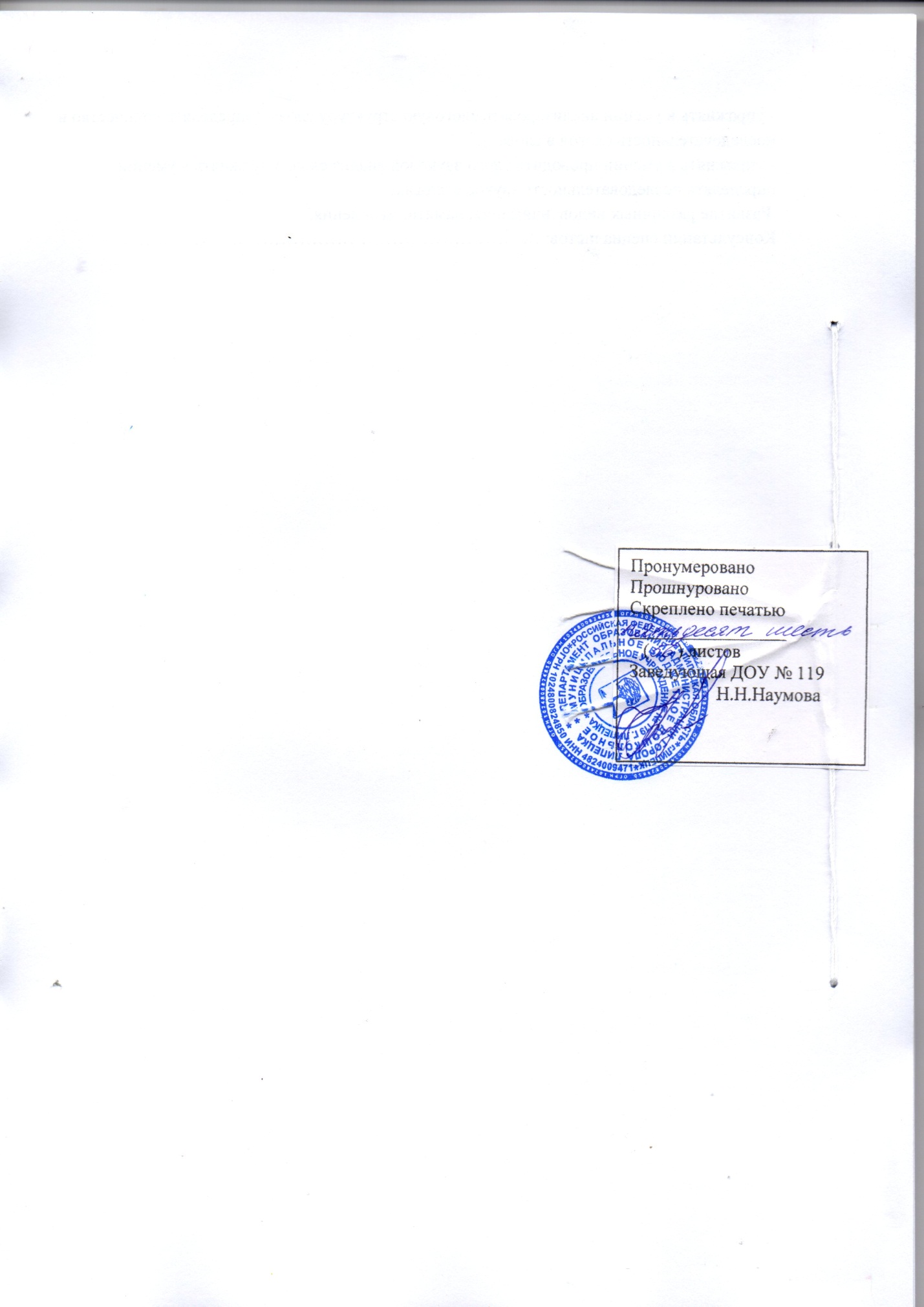 Коррекционно – образовательная деятельностьПериод Количество занятий Количество занятий Количество занятийКоррекционно – образовательная деятельностьПериодв неделю  в месяцв годФормированиелексико – грамматических средств языкаи развитие связной речиI2868Формированиелексико – грамматических средств языкаи развитие связной речиII2868Формированиелексико – грамматических средств языкаи развитие связной речиIII2868Обучение грамотеI2868Обучение грамотеII2868Обучение грамотеIII2868Всего занятийI416136Всего занятийII416136Всего занятийIII416136Дни неделиПодгруппаВремяКоррекционно – образовательная деятельность учителя – логопедаКоррекционно – образовательная деятельность учителя – логопедаКоррекционно – образовательная деятельность учителя – логопедаНОДвоспита-теляДни неделиПодгруппаВремяI период(сентябрь – ноябрь)II период(декабрь – февраль)III период(март – май)НОДвоспита-теляПонедельникI9.00 – 9.30Обучение грамотеОбучение грамотеОбучение грамотеРисованиеПонедельникII9.40 – 10.10 Обучение грамотеОбучение грамотеОбучение грамотеРисованиеВторникI9.00 – 9.30Формированиелексико – грамматических средств   языка   и развитие связной речиФормированиелексико – грамматических средств   языка   и развитие связной речиФормированиелексико – грамматических средств   языка   и развитие связной речиФЭМПВторникII9.40 – 10.10Формированиелексико – грамматических средств   языка   и развитие связной речиФормированиелексико – грамматических средств   языка   и развитие связной речиФормированиелексико – грамматических средств   языка   и развитие связной речиФЭМПСредаI9.00 – 9.30Обучение грамотеОбучение грамотеОбучение грамотеРазвитие речиСредаII9.40 – 10.10 Обучение грамотеОбучение грамотеОбучение грамотеРазвитие речиЧетвергI9.00 – 9.30Формированиелексико – грамматических средств   языка   и развитие связной речиФормированиелексико – грамматических средств   языка   и развитие связной речиФормированиелексико – грамматических средств   языка   и развитие связной речиФЭМПЧетвергII9.40 – 10.10 Формированиелексико – грамматических средств   языка   и развитие связной речиФормированиелексико – грамматических средств   языка   и развитие связной речиФормированиелексико – грамматических средств   языка   и развитие связной речиФЭМППятница9.00 – 12.409.00 – 12.40Индивидуальная работаИндивидуальная работаИндивидуальная работаПОНЕДЕЛЬНИК9.00 – 13.009.00 – 10.1010.20 – 12.4012.45 – 13.00фронтальная коррекционно-образовательная деятельностьиндивидуальная   работаоформление документацииВТОРНИК9.00 – 13.009.00 – 10.1010.20 – 12.4012.45 – 13.00фронтальная коррекционно-образовательная деятельностьиндивидуальная   работаоформление документацииСРЕДА9.00 – 13.009.00 – 10.1010.20 – 12.4012.45 – 13.00фронтальная коррекционно-образовательная деятельностьиндивидуальная   работаоформление документацииЧЕТВЕРГ9.00 – 13.009.00 – 10.1010.20 – 12.4012.45 – 13. 00фронтальная коррекционно-образовательная деятельностьиндивидуальная работа оформление документацииПЯТНИЦА9.00 – 13.009.00 –  12.40 12.45 – 13. 00индивидуальная   работаоформление документациимесяцмесяцмесяцФормированиелексико – грамматических средств   языка   и развитие связной речиОбучение грамотенеделянеделядатаФормированиелексико – грамматических средств   языка   и развитие связной речиОбучение грамотесентябрьсентябрьсентябрь1 период обучения1 период обученияI - IIII - III03 - 21  ДИАГНОСТИЧЕСКОЕ ОБСЛЕДОВАНИДИАГНОСТИЧЕСКОЕ ОБСЛЕДОВАНИIVIV24 – 28ИГРУШКИ«Волшебный мир звуков»октябрьоктябрьоктябрьII1 – 5   СЕМЬЯЗвук  [у].Буква  УIIII8 – 12  ФРУКТЫЗвук [а]. Буква  АIIIIII15 – 19   ДЕРЕВЬЯ  КУСТАРНИКИЗвук [и].Буква  ИIVIV22 – 26     ОСЕНЬЗвуки  [п], п]’.                  Буква П VV29 – 02    ОВОЩИЗвуки [т], [т]’                Буква  Т ноябрьноябрьноябрьI5 – 9      5 – 9      ЯГОДЫ  ГРИБЫЗвуки [к], [к]’Буква  КII12 – 16     12 – 16     ПОСУДАЗвуки  [м], [м]’Буква   М III19 – 23   19 – 23   ПРОДУКТЫ ПИТАНИЯЗвук [о].Буква  ОIV26 -  30   26 -  30   ОДЕЖДА   ОБУВЬГОЛОВНЫЕ УБОРЫЗвук [ы].Буква  Ы декабрьдекабрьдекабрьI3 – 7    3 – 7    ЗИМА Звуки [с], [с]’                Буква  С II10 – 14     10 – 14     ЗИМУЮЩИЕ ПТИЦЫЗвуки [н], [н]’Буква   НIII17 – 21  17 – 21  ЗИМНИЕ ЗАБАВЫЗвук [э].Буква  ЭIV24 – 28 24 – 28 ПРАЗДНИК  «НОВЫЙ  ГОД»Звуки  [х], [х]’.Буква  Хянварьянварьянварь2 период обучения2 период обученияI I 1 – 8 КаникулыКаникулыIIII9 – 11   РОЖДЕСТВОЗвук [й]’.Буква  ЙIIIIII14 – 18 ДИКИЕ ЖИВОТНЫЕЗвуки [й’а ]Буква  ЯIVIV21 – 25 ЖИВОТНЫЕ СЕВЕРАЗвуки  [з], [з]’Буква  ЗVV28 - 01ЧЕЛОВЕКПРОСТРАНСТВО И ВРЕМЯЗвуки  [б], б]’        Буква  Б февральфевральфевральII4 – 8     ТРАНСПОРТЗвуки [в], [в]’  Буква  В IIII11 – 15    ПРОФЕССИИЗвуки [ф], [ф]’Буква  ФIIIIII18 – 22    ПРАЗДНИК «ДЕНЬ ЗАЩИТНИКОВ ОТЕЧЕСТВА»Звуки  [д], [д]’Буква  ДIVIV25 – 01 МЕБЕЛЬ	Звук [г].Буква  ГмартмартмартII4 – 7 МАМИН ПРАЗДНИК Звук [ш]. Буква  ШIIII11 – 15   НАШ ГОРОДЗвуки [л], [л]’Буква  ЛIIIIII18 – 22      ВЕСНАЗвуки [й’э]Буква  ЕIVIV25 – 29    НАША РОДИНАЗвук [ж]. Буква  ЖапрельапрельапрельII1 – 5    ПЕРЕЛЁТНЫЕ ПТИЦЫЗвуки [й’о ]Буква  ЁIIII8 – 12    ОБИТАТЕЛИ ВОДНЫХ ПРОСТОРОВЗвуки  [р], [р]’Буква  РIIIIII15 – 19 ДОМАШНИЕ ЖИВОТНЫЕЗвуки [й’у]Буква  ЮIVIV22 – 26    ДОМАШНИЕ ПТИЦЫЗвук [ц]. Буква  ЦVV29 – 03 ЖИВОТНЫЕ ЖАРКИХ СТРАНЗвук [щ]’. Буква  Щ.маймаймайII6 –10    ПРАЗДНИК «ДЕНЬ ПОБЕДЫ»Буква  ЬIIII13 – 17   ЦВЕТЫ НАСЕКОМЫЕБуква  ЪIIIIII20 – 24    Школьные принадлежностиСтрана Азбука.IVIV27 – 31         ИТОГОВОЕ ДИАГНОСТИЧЕСКОЕ  ОБСЛЕДОВАНИЕИТОГОВОЕ ДИАГНОСТИЧЕСКОЕ  ОБСЛЕДОВАНИЕПериод Основное содержание работыI Сентябрь, октябрь, ноябрь, декабрьСовершенствование произносительной стороны речиЗакреплять навыки четкого произношения звуков (гласных и согласных), имеющихся в речи детей. Формировать умение дифференцировать на слух и в речи сохранные звуки с опорой на их акустические и артикуляционные признаки, на наглядно-графическую символику.Корригировать произношение нарушенных звуков ([л], [л’], [j], [с], [с’], [з], [з’], [ц], [ш], [ж], [р] и т. д.). Развивать умение дифференцировать звуки по парным признакам (гласные — согласные, звонкие — глухие, твердые — мягкие, свистящие — шипящие и т. д.).Закреплять произношение звуков в составе слогов, слов, предложений, текстов.Упражнять в произношении многосложных слов с открытыми и закрытыми слогами, со стечением согласных и без них.Вводить в самостоятельные высказывания детей слова сложной слоговой структуры. Воспитывать правильную ритмико-интонационную и мелодическую окраску речи.Развитие лексико-грамматических средств языкаРасширять лексический запас в процессе изучения новых текстов (черепаха, дикобраз, изгородь, крыльцо, панцирь, музей, театр, суша, занавес, выставка).Активизировать словообразовательные процессы: употребление наименований, образованных за счет словосложения: пчеловод, книголюб, белоствольная береза, длинноногая — длинноволосая девочка, громкоговоритель; прилагательных с различными значениями соотнесенности: плетеная изгородь, камышовая, черепичная крыша и т. д. Учить употреблять существительные с увеличительным значением (голосище, носище, домище). Совершенствовать навыки подбора и употребления в речи антонимов — глаголов, прилагательных, существительных (вкатить — выкатить, внести — вынести, жадность — щедрость, бледный — румяный).Объяснять значения слов с опорой на их словообразовательную структуру (футболист — спортсмен, который играет в футбол). Упражнять в подборе синонимов и практическом употреблении их в речи (скупой, жадный, храбрый, смелый, неряшливый, неаккуратный, грязнуля). Учить дифференцированно использовать в речи простые и сложные предлоги. Учить образовывать сравнительную степень прилагательных (добрее, злее, слаще, гуще, дальше); сложные составные прилагательные (темно-зеленый, ярко-красный). Развивать понимание и объяснять переносное значение выражений: широкая душа, сгореть со стыда. Совершенствовать умение преобразовывать названия профессий м. р. в  профессию ж. р. (воспитатель — воспитательница, баскетболист — баскетболистка). Учить детей преобразовывать одну грамматическую категорию в другую (танец — танцевать — танцовщик — танцовщица — танцующий). Развитие самостоятельной развернутой фразовой речи Закреплять умение выделять отличительные признаки предметов, объектов; составлять загадки с опорой на эти признаки. Совершенствовать навыки сравнения предметов, объектов; составление рассказов-описаний каждого из них. Учить подбирать слова-рифмы, составлять пары, цепочки рифмующихся слов; словосочетаний с рифмами. Упражнять в конструировании предложений по опорным словам.Формировать навыки составления повествовательного рассказа на основе событий заданной последовательности. Упражнять в распространении предложений за счет введения однородных членов (сказуемых, подлежащих, дополнений, определений). Учить анализировать причинно-следственные и временные связи, существующие между частями сюжета. Закреплять навыки составления рассказа по картине (с опорой на вопросительно-ответный и наглядно-графические планы). Продолжать учить составлять рассказ по серии сюжетных картинок; заучивать потешки, стихотворения. Совершенствовать навыки пересказа рассказа, сказки с опорой на картинный, вопросный планы. Формировать навыки составления предложений с элементами творчества (с элементами небылиц, фантазийными фрагментами). Учить составлять рассказы с элементами творчества (дополняя, изменяя отдельные эпизоды). Подготовка к овладению элементарными навыками письма и чтенияРазвивать произвольное внимание, слуховую память. Закреплять понятия «звук», «слог».Совершенствовать навыки различения звуков: речевых и неречевых, гласных — согласных, твердых — мягких, звонких — глухих, а также звуков, отличающихся способом и местом образования и т. д.Формировать умение выделять начальный гласный звук, стоящий под ударением, из состава слова (у — утка). Учить анализировать звуковой ряд, состоящий из двух — трех — четырех гласных звуков. Учить осуществлять анализ и синтез обратного слога, например: an. Формировать умение выделять последний согласный звук в слове, например: мак. Учить выделять первый согласный звук в слове, например: кот. Формировать умение выделять гласный звук в положении после согласного (в слогах, словах).Учить производить анализ и синтез прямых слогов, например: са, па.Знакомить с буквами, соответствующими правильно произносимым звукам ([а], [о], [у], [ы], [п], [т], [к], [л], [м] — количество изучаемых букв и последовательность их изучения определяется логопедом в зависимости от индивидуальных особенностей детей); учить анализировать их оптико-пространственные и графические признаки.Учить составлять из букв разрезной азбуки слоги: сначала обратные, потом — прямые.Учить осуществлять звуко-буквенный анализ и синтез слогов.Развивать оптико-пространственные ориентировки.Развивать графо-моторные навыки. II Январь, февраль, март, апрель, май Совершенствование произносительной стороны речиПродолжать закреплять и автоматизировать поставленные звуки в самостоятельной речи.Развивать умение дифференцировать на слух и в речи оппозиционные звуки ([р] — [л], [с] — [ш], [ш] — [ж] и т. д.); формировать тонкие звуковые дифференцировки ([т] — [т’] — [ч], [ш] — [щ], [т] — [с] — [ц], [ч] — [щ] и т. д.).Развивать умение анализировать свою речь и речь окружающих на предмет правильности ее фонетического оформления.Продолжать работу по исправлению нарушенных звуков ([р], [р’], [ч], [щ]).Совершенствовать навыки употребления в речевом контексте слов сложной слоговой структуры и звуконаполняемости.Продолжать работу по воспитанию правильного темпа и ритма речи, ее богатой интонационно-мелодической окраски. Развитие лексико-грамматических средств языкаУточнять и расширять значения слов (с опорой на лексические темы).Активизировать словообразовательные процессы: объяснение и употребление сложных слов (стекловата, Белоснежка, сладкоежка, самокат, снегокат); объяснение и практическое употребление в речи существительных с уменьшительно-ласкательным и увеличительным значением (кулак — кулачок — кулачище). Закреплять употребление обобщенных понятий на основе их тонких дифференциаций (цветы: полевые, садовые, лесные). Совершенствовать навык употребления в самостоятельной речи сложных предлогов.Учить объяснять и практически употреблять в речи слова с переносным значением (ангельский характер, ежовые рукавицы, медвежья услуга и др.).Совершенствовать умение подбирать синонимы (прекрасный, красивый, замечательный, великолепный). Учить употреблять эти слова в самостоятельной речи.Закреплять навыки согласования прилагательных с существительными в роде, числе, падеже.Закреплять навыки согласования числительных с существительными в роде, падеже.Продолжать учить подбирать синонимы и употреблять их в самостоятельной речи (молить — просить — упрашивать; плакать — рыдать — всхлипывать). Совершенствовать умение преобразовывать одни грамматические формы в другие (веселье — веселый — веселиться — веселящийся).Продолжать учить объяснять и практически употреблять в речи слова переносного значения (смотреть сквозь розовые очки, собачья преданность, работать спустя рукава, закидать шапками). Развитие самостоятельной фразовой речиЗакреплять навыки выделения частей рассказа, анализа причинно-следственных и временных связей, существующих между ними.Продолжать совершенствовать навыки распространения предложений за счет введения в них однородных членов предложения.Продолжать совершенствовать навык пересказа сказок, рассказов: • с распространением предложений; • с добавлением эпизодов; • с элементами рассуждений; с творческим введением новых частей сюжетной линии (начала, кульминации, завершения сюжета).Заучивать стихотворения, потешки.Совершенствовать навыки составления рассказов-описаний (одного предмета, двух предметов в сопоставлении).Продолжать учить составлять рассказ по картине, серии картин.Закреплять умения составлять словосочетания, предложения с рифмующимися словами.Совершенствовать навыки составления развернутого рассказа о каком-либо событии, процессе, явлении за счет подробного, последовательного описания действий, поступков, его составляющих.Подготовка к овладению элементарными навыками письма и чтенияПродолжать развивать оптико-пространственные ориентировки.Совершенствовать графо-моторные навыки.Закреплять понятия, характеризующие звуки: «глухой», «звонкий», «твердый», «мягкий»; введение нового понятия «ударный гласный звук».Закреплять изученные ранее буквы, формировать навыки их написания.Знакомить с буквами, обозначающими звуки, близкие по артикуляции или акустическим признакам ([с] — [ш], [с] — [з], [п] — [б] и т. д.).Закреплять графические и оптико-пространственные признаки изученных букв, формировать навыки их дифференциации.Продолжать формировать навыки деления слова на слоги.Формировать операции звуко-слогового анализа и синтеза на основе наглядно-графических схем слов (например: вата, кот).Вводить изученные буквы в наглядно-графическую схему слова.Обучать чтению слогов, слов аналитико-синтетическим способом.Формировать навыки написания слогов, слов (например: лапа).Знакомить со словами более сложной слоговой структуры (шапка, кошка), учить их анализировать, выкладывать из букв разрезной азбуки, читать и писать.Формировать навыки преобразования слогов, слов с помощью замены букв, удаления или добавления буквы (му — пу, мушка, пушка, кол — укол и т. д.).Учить определять количество слов в предложении, их последовательность.Учить выкладывать из букв разрезной азбуки и читать небольшие предложения.Формировать навык беглого, сознательного, послогового чтения коротких текстов.№Вид деятельностиcрокиДиагностикаДиагностикаДиагностика1.1.Стартовая психолого-педагогическая и логопедическая диагностика детей логопедической группы (оформление речевой карты, составление индивидуального маршрута коррекционно – образовательной деятельности, составление перспективно – тематического  плана работы на год, разработка рабочей программы).сентябрь1.2.Выявление детей с речевыми нарушениями в массовых группах ДОУ. Направление детей, нуждающихся в логопедической помощи, на ПМПК. сентябрьоктябрь1.3.Оценка качества и устойчивости результатов коррекционно-речевой работы с ребенком(итоговая диагностика).майII. Коррекционная деятельностьII. Коррекционная деятельностьII. Коррекционная деятельность2.1.Развитие фонематического восприятия, слухав течение года2.2.Формирование правильного звукопроизношения.в течение года2.3.Коррекция нарушений слоговой структуры и звуконаполняемости сложных слов.в течение года2.4.Формирование лексико-грамматических средств языка и развитие связной речи.в течение года2.5.Формирование навыков звукового анализа и синтеза.в течение годаIII. Консультационная деятельностьIII. Консультационная деятельностьIII. Консультационная деятельность3.1.1.Консультирование  воспитателей логопедической группыКонсультирование  воспитателей логопедической группыПсихолого – педагогическая характеристика детей с общим недоразвитием речи IV уровня.  Основные направления коррекционной работы воспитателя.   Особенности организации воспитательно – образовательного процесса в подготовительной логопедической группе. Преемственность в работе учителя – логопеда и воспитателя в логопедической групп.  Единый логопедический режим. Требования единого речевого режима.     Коррекционный уголок группы как часть предметно – развивающей среды.   Семинар – практикум: «Важность и значение развития фонематического слуха и восприятия». Доклад.Просмотр презентации «Игры для развития фонематического восприятия детей старшего дошкольного возраста» Игротренинг.в течение года3.1.2.Консультирование  воспитателей ДОУКонсультирование  воспитателей ДОУИнформационный час «Коррекция нарушений письменной речи у детей дошкольного возраста».ноябрь3.2.Консультации для инструктора по физической культуре  Консультации для инструктора по физической культуре  3.2.1.Взаимодействие учителя-логопеда и инструктора по физической культуре по сопровождению детей с речевыми нарушениями.сентябрь3.2.2Особенности психомоторного развития детей с общим недоразвитием речи. Особенности физического воспитания дошкольников с ОНР.октябрь3.2.3Развитие речевого дыхания у дошкольников с нарушениями речи.декабрь3.3.Консультации для  музыкального руководителяКонсультации для  музыкального руководителя3.3.1  Преемственность в работе учителя-логопеда и       музыкального руководителя.октябрь3.3.2Особенности музыкального воспитания детей  с нарушением речи.декабрь3.3.3Использование элементов логоритмики и логоритмических упражнений на музыкальных занятиях.февраль3.4.Оформление тематических папок – консультаций      (раскладка  в приёмных комнатах)в течениегода3.5.Размещение материалов на сайте детского сада (на персональной страничке)в течениегодаIV. Организационно – методическая деятельностьIV. Организационно – методическая деятельностьIV. Организационно – методическая деятельность4.1.Участие в работе городских методических объединений, семинаров.в течение года4.2.Пополнение логопедического кабинета наглядно-дидактическим материалом: по лексическим темам, фонематическому восприятию, грамматическому строю речи, звукопроизношению, развитию связной речи.в течение года4.3.Участие в педагогических советах.в течение годаV. Работа с родителямиV. Работа с родителямиV. Работа с родителями5.1.Родительские собранияРодительские собрания5.1.1.5.1.2.5.1.3.  «Задачи и содержание работы логопедической группы. Результаты диагностического обследования детей».«Подведение промежуточных итогов работы. Рекомендации для дальнейшей успешной коррекционной работы».  Просмотр занятия. «Подведение итогов логопедической работы по результатам итоговой диагностики».сентябрьфевральмай5.2.Консультации для родителей.Консультации для родителей.5.2.1.«Причины нарушений речи»сентябрь5.2.2.«Профилактика дисграфии и дислексии» октябрь5.2.3.«Готовность к школе»февральИндивидуальные беседы:«Важность и необходимость строгого контроля речи детей дома»«Совершенствование фонематического восприятия и слуха»сентябрь - ноябрь5.3.Оформление тематических выставок: «Родителям рекомендуется…»«Играя, готовимся к школе»в течение года5.4.Оформление буклетов:«Правильное речевое дыхание»«Фонематический слух, что это такое»«Как играть в звуки»                                    «Предупреждение нарушений чтения и письма у детей дошкольного возраста»                                                «Чтение без принуждения»в течение годаVI. Работа с детьмиVI. Работа с детьмиVI. Работа с детьми6.1.Диагностика детей логопедической группы.сентябрь6.2.Диагностика детей и консультирование родителей детей, не посещающих ДОУ.в течение годаСтаршая группаСтаршая группаПодготовительная группаПодготовительная группасентябрьмайсентябрьмайЦветкрасный, желтый, зеленый , синий, белый, черный, оранжевыйголубой, розовыйкрасный, желтый, зеленый , синий, белый, черный, оранжевыйголубой, розовыйкрасный, желтый, зеленый , синий, белый, черный, оранжевыйголубой, розовый, фиолетовый, коричневый, серыйкрасный, желтый, зеленый , синий, белый, черный, оранжевыйголубой, розовый, фиолетовый, коричневый, серыйФормаКруг, квадрат, овал, треугольник, прямоугольник,шар, кубКруг, квадрат, овал, треугольник, прямоугольник,шар, кубКруг, квадрат, овал, треугольник, прямоугольник,трапеция, ромб, шар, куб, цилиндрКруг, квадрат, овал, треугольник, прямоугольник,трапеция, ромб, шар, куб, цилиндрСчетсчёт до 10-ти;умение отсчитывать предметы: - из большего количества по образцу – - заданному числу –уравнивание групп предметов +1/-1 (по счётным палочкам)счёт до 10-ти;умение отсчитывать предметы: - из большего количества по образцу – - заданному числу –уравнивание групп предметов +1/-1 (по счётным палочкам)счёт до 20-ти прямой и обратныйопределение соседей числарешение задач в пределах 10-ти с опорой на наглядностьсчёт до 20-ти прямой и обратныйопределение соседей числарешение задач в пределах 10-ти с опорой на наглядностьЗрительно-пространственный гнозис и праксисЗрительно-пространственный гнозис и праксисЗрительно-пространственный гнозис и праксисЗрительно-пространственный гнозис и праксисЗрительно-пространственный гнозис и праксисПоказать левую и правую руку, левую и правую  ногу (4-7 лет)Показать правый и левый глаз правое и левое ухо (5-7 лет)Показать правый и левый глаз правое и левое ухо (5-7 лет)Правой рукой показать левый глаз левой рукой правое ухо (6-7 лет)Правой рукой показать левый глаз левой рукой правое ухо (6-7 лет)Показать и назвать предметы, которые находятся справа, слева, вверху, внизу, впереди, сзади.Временные представления-времена года-части суток(когда бывает)-значение слов вчерасегоднязавтра-времена года-части суток(когда бывает)-значение слов вчера сегоднязавтра-части суток, понятие «сутки»-дни недели-назвать   день  недели:сегодня вчеразавтра-части суток, понятие «сутки»-дни недели-назвать   день  недели:сегодня вчера, завтраЛогическое  мышлениеЛогическое  мышлениеЛогическое  мышлениеЛогическое  мышлениеЛогическое  мышление-4-ый лишнийВ случае затруднения предлагается ребенку простой стимульный материал: цвет, форма, размерИгрушки__обувь__посуда__одежда__мебель__овощи__ фрукты___Игрушки__обувь__посуда__одежда__мебель__овощи__ фрукты___Игрушки__обувь___ посуда___ одежда___ мебель___ овощи___ фрукты__ дом.и  дикие птицы___ дом. и  дик. животные___ транспорт___Игрушки__обувь___ посуда___ одежда___ мебель___ овощи___ фрукты__ дом.и  дикие птицы___ дом. и  дик. животные___ транспорт___Умение делать выводы, сопоставлять, сравнивать, анализировать, устанавливать простые закономерности 1.2.3.4.1.2.3.4.1.2.3.4.1.2.3.4.-разр.картинки4-6 частей вертикальный, горизонтальный и диагональный разрезы4-6 частей вертикальный, горизонтальный и диагональный разрезы6-8 частейвертикальный, горизонтальный, диагональный, фигурный разрезы6-8 частейвертикальный, горизонтальный, диагональный, фигурный разрезыстаршая группастаршая группастаршая группастаршая группаподготовительная группаподготовительная группаподготовительная группасентябрьсентябрьмаймайсентябрьсентябрьмайПовторение слогов с оппозиционными звукамиПа-баБа-паТа-даМа-мяДа-наКа-гаБа-маТы-тиПа-баБа-паТа-даМа-мяДа-наКа-гаБа-маТы-тиПа-баБа-паТа-даМа-мяДа-наКа-гаБа-маТы-тиПа-баБа-паТа-даМа-мяДа-наКа-гаБа-маТы-тиБа-ба-паТа-да-таГа-ка-гаБа-бя-баСа-ша-саЖа-за-жаЧа-са-чаЗа-са-заБа-ба-паТа-да-таГа-ка-гаБа-бя-баСа-ша-саЖа-за-жаЧа-са-чаЗа-са-заБа-ба-паТа-да-таГа-ка-гаБа-бя-баСа-ша-саЖа-за-жаЧа-са-чаЗа-са-за5лет5лет5лет5лет5лет5лет5лет5летВыделение звука, слога из ряда звуков, слогов Хлопни, когда услышишь Выделение звука, слога из ряда звуков, слогов Хлопни, когда услышишь сентябрьсентябрьсентябрьсентябрьмаймайВыделение звука, слога из ряда звуков, слогов Хлопни, когда услышишь Выделение звука, слога из ряда звуков, слогов Хлопни, когда услышишь звук  звук  Выделение звука, слога из ряда звуков, слогов Хлопни, когда услышишь Выделение звука, слога из ряда звуков, слогов Хлопни, когда услышишь слогслогХлопни, когда услышишь правильное название этого предметаХлопни, когда услышишь правильное название этого предметаБананальбомБананальбомБананальбомБананальбомБананальбомБананальбомПокажи картинкуПокажи картинкуМишки-мышкиПашня-башняУточка-удочкаРожки-ложкиКоза-косаМишки-мышкиПашня-башняУточка-удочкаРожки-ложкиКоза-косаМишки-мышкиПашня-башняУточка-удочкаРожки-ложкиКоза-косаМишки-мышкиПашня-башняУточка-удочкаРожки-ложкиКоза-косаМишки-мышкиПашня-башняУточка-удочкаРожки-ложкиКоза-косаМишки-мышкиПашня-башняУточка-удочкаРожки-ложкиКоза-косаАнализ звукового состава словаАнализ звукового состава словаАнализ звукового состава словаАнализ звукового состава словаАнализ звукового состава словаАнализ звукового состава словаАнализ звукового состава словаАнализ звукового состава словаВыделение ударного гласного в начале словаВыделение ударного гласного в начале словаАлик    утка   Оляэхо       ИннаАлик    утка   Оляэхо       ИннаАлик    утка   Оляэхо       ИннаАлик    утка   Оляэхо       ИннаАлик    утка   Оляэхо       ИннаАлик    утка   Оляэхо       ИннаВыделение звука в конце словаВыделение звука в конце словаМак     дым     лисакенгуру     окноноски         котыМак     дым     лисакенгуру     окноноски         котыМак     дым     лисакенгуру     окноноски         котыМак     дым     лисакенгуру     окноноски         котыМак     дым     лисакенгуру     окноноски         котыМак     дым     лисакенгуру     окноноски         коты6лет6лет6лет6лет6лет6лет6лет6летОтбор картинок на заданный звук  [с ] и определение позиции звука в словеОтбор картинок на заданный звук  [с ] и определение позиции звука в словеЛиса    санки    сом капуста    кактус  страус  усы    огурец    шапка коза    домЛиса    санки    сом капуста    кактус  страус  усы    огурец    шапка коза    домЛиса    санки    сом капуста    кактус  страус  усы    огурец    шапка коза    домЛиса    санки    сом капуста    кактус  страус  усы    огурец    шапка коза    домЛиса    санки    сом капуста    кактус  страус усы    огурец    шапка коза    домЛиса    санки    сом капуста    кактус  страус усы    огурец    шапка коза    домОпределение:-места звука в слове;Определение:-места звука в слове;Лиса          магазинЛиса          магазинЛиса          магазинЛиса          магазинЛиса       магазинЛиса       магазин-последовательности звуков  в слове;-последовательности звуков  в слове;-количества звуков  в слове-количества звуков  в словеОвладение элементами навыка чтенияОвладение элементами навыка чтенияОвладение элементами навыка чтенияОвладение элементами навыка чтенияОвладение элементами навыка чтенияОвладение элементами навыка чтенияОвладение элементами навыка чтенияОвладение элементами навыка чтения-слов-словЗима   панама   домлимон    мышка  кактусЗима   панама   домлимон    мышка  кактусЗима   панама   домлимон    мышка  кактусЗима   панама   домлимон    мышка  кактусЗима   панама   домлимон    мышка  кактусЗима   панама   домлимон    мышка  кактус-коротких предложений(прочитай и покажи картинку)-коротких предложений(прочитай и покажи картинку)Дети идут в школу.Синица сидит на ветке.Дети идут в школу.Синица сидит на ветке.Дети идут в школу.Синица сидит на ветке.Дети идут в школу.Синица сидит на ветке.Дети идут в школу.Синица сидит на ветке.Дети идут в школу.Синица сидит на ветке.Старшая группаСтаршая группаПодготовительная группаПодготовительная группасентябрьмайсентябрьмаймухакубикидомдивантапкиокночайниккостюмбегемотмагазинконфетыавтобусскамейкагномтанкпингвинпуговицывитаминыаквариуммухакубикидомдивантапкиокночайниккостюмбегемотмагазинконфетыавтобусскамейкагномтанкпингвинпуговицывитаминыаквариуммухакубикидомдивантапкиокночайниккостюмбегемотмагазинконфетыавтобусскамейкагномтанкпингвинпуговицывитаминыаквариуммухакубикидомдивантапкиокночайниккостюмбегемотмагазинконфетыавтобусскамейкагномтанкпингвинпуговицывитаминыаквариумМальчики слепили снеговика. Мальчики слепили снеговика.Экскурсовод проводит экскурсию.Экскурсовод проводит экскурсию.Старшая группаСтаршая группаСтаршая группаПодготовительная группаПодготовительная группаПодготовительная группасентябрьсентябрьмайсентябрьмаймайКлассификация(выделенные слова- норма в соответствии с программными требованиями)одежда обувьпосудаовощифруктыживотныептицымебельтранспортодежда обувьпосудаовощифруктыживотныептицымебельтранспортодежда обувьпосудаовощифруктыживотныептицымебельтранспортодежда обувьпосудаовощифруктыживотныептицымебельтранспортягодынасекомыеодежда обувьпосудаовощифруктыживотныептицымебельтранспортягодынасекомыеодежда обувьпосудаовощифруктыживотныептицымебельтранспортягодынасекомыеЧасти предметовЧасти предметовЧасти предметовЧасти предметовЧасти предметовЧасти предметовЧасти предметовПосуда(чайник)носик    крышкадонышкоручкастенкиносик    крышкадонышкоручкастенкиносик    крышкадонышкоручкастенкиЧасти телаголованогирукиносротголованогирукиносротголованогирукиносротголова   локотьноги      коленоруки      пальцынос        ноготьротголова   локотьноги      коленоруки      пальцынос        ноготьротголова   локотьноги      коленоруки      пальцынос        ноготьротЧасти одеждырукавворотникпуговицырукавворотникпуговицырукавворотникпуговицырукавворотникпуговицыманжетыпетлярукавворотникпуговицыманжетыпетлярукавворотникпуговицыманжетыпетляЧасти автомобилядверцаколесорулькабинадверцаколесорулькабинадверцаколесорулькабинадверцаколесорулькабинакузовфарыдверцаколесорулькабинакузовфарыдверцаколесорулькабинакузовфарыОбобщающие понятияовощифруктыптицымебельовощифруктыптицымебельовощифруктыптицымебельовощифруктыптицымебельягодынасекомыеживотныетранспортовощифруктыптицымебельягодынасекомыеживотныетранспортовощифруктыптицымебельягодынасекомыеживотныетранспортНазвание профессий людей и их действий( Кто это? Что делает?)Название профессий людей и их действий( Кто это? Что делает?)Название профессий людей и их действий( Кто это? Что делает?)Название профессий людей и их действий( Кто это? Что делает?)Название профессий людей и их действий( Кто это? Что делает?)Название профессий людей и их действий( Кто это? Что делает?)Название профессий людей и их действий( Кто это? Что делает?)врачучительповарпродавецхудожникНазвание детенышей животных (У кого кто?)Название детенышей животных (У кого кто?)Название детенышей животных (У кого кто?)Название детенышей животных (У кого кто?)Название детенышей животных (У кого кто?)Название детенышей животных (У кого кто?)Название детенышей животных (У кого кто?)собакикоровылошадикозысвиньикурицымедведялисыволкакошкизайцатигральва Как двигается? (Что делает?) Как двигается? (Что делает?) Как двигается? (Что делает?) Как двигается? (Что делает?) Как двигается? (Что делает?) Как двигается? (Что делает?) Как двигается? (Что делает?)корабльптицазмеячеловек идетчеловек бежитчеловек прыгаетКто как голос подает?коровакошкасобакасвиньялошадькурицапетухлягушкаворобейкоровакошкасобакасвиньялошадькурицапетухлягушкаворобейкоровакошкасобакасвиньялошадькурицапетухлягушкаворобейПодбор им. прилагательных к  им.существительнымПодбор им. прилагательных к  им.существительнымПодбор им. прилагательных к  им.существительнымПодбор им. прилагательных к  им.существительнымПодбор им. прилагательных к  им.существительнымПодбор им. прилагательных к  им.существительнымПодбор им. прилагательных к  им.существительнымАпельсин какой?Лиса какая?Подбор антонимовПодбор антонимовПодбор антонимовПодбор антонимовПодбор антонимовПодбор антонимовПодбор антонимовширокийдлинныйвысокийвеселыйсветлыйбольнойпрямойсухойхолодныйсильныйтихобыстроСостояние словоизмененияСостояние словоизмененияСостояние словоизмененияСостояние словоизмененияСостояние словоизмененияСостояние словоизмененияСостояние словоизмененияОбразование мн.ч. им.сущ.домрукаокноухолевпчеладомрукаокноухолевпчеладомрукаокноухолевпчелабабочкаворобейдеревопеньтеленокбабочкаворобейдеревопеньтеленокбабочкаворобейдеревопеньтеленокУпотребление им.сущ.в косвенных падежах без предлога:Р.п. Нет чего?В.п. Видишь что?Д.п.Рад чему?Т.п.Доволен чем?П.п. Говорили о чем?Употребление им.сущ.в косвенных падежах без предлога:Р.п. Нет чего?В.п. Видишь что?Д.п.Рад чему?Т.п.Доволен чем?П.п. Говорили о чем?мяч-мячимяч-мячикнига-книгикнига-книгикнига-книгиУпотребление им.сущ.в косвенных падежах без предлога:Р.п. Нет чего?В.п. Видишь что?Д.п.Рад чему?Т.п.Доволен чем?П.п. Говорили о чем?Употребление им.сущ.в косвенных падежах без предлога:Р.п. Нет чего?В.п. Видишь что?Д.п.Рад чему?Т.п.Доволен чем?П.п. Говорили о чем?Употребление им.сущ.в косвенных падежах без предлога:Р.п. Нет чего?В.п. Видишь что?Д.п.Рад чему?Т.п.Доволен чем?П.п. Говорили о чем?Употребление им.сущ.в косвенных падежах без предлога:Р.п. Нет чего?В.п. Видишь что?Д.п.Рад чему?Т.п.Доволен чем?П.п. Говорили о чем?Употребление им.сущ.в косвенных падежах без предлога:Р.п. Нет чего?В.п. Видишь что?Д.п.Рад чему?Т.п.Доволен чем?П.п. Говорили о чем?Употребление им.сущ.в косвенных падежах без предлога:Р.п. Нет чего?В.п. Видишь что?Д.п.Рад чему?Т.п.Доволен чем?П.п. Говорили о чем?Употребление им.сущ.в косвенных падежах без предлога:Р.п. Нет чего?В.п. Видишь что?Д.п.Рад чему?Т.п.Доволен чем?П.п. Говорили о чем?Употребление им.сущ.в косвенных падежах без предлога:Р.п. Нет чего?В.п. Видишь что?Д.п.Рад чему?Т.п.Доволен чем?П.п. Говорили о чем?Употребление предложно-падежных конструкций.С опорой  на картинку или по демонстрации действий.Употребление предложно-падежных конструкций.С опорой  на картинку или по демонстрации действий.нас(со)визподиз-подзаиз-запокнадмеждупередоколонас(со)визподиз-подзаиз-запокнадмеждупередоколонас(со)визподиз-подзаиз-запокнадмеждупередоколонас(со)визподиз-подзаиз-запокнадмеждупередоколонас(со)визподиз-подзаиз-запокнадмеждупередоколоСогласование им.прил. с им. сущ. в роде и числеСогласование им.прил. с им. сущ. в роде и числеголубое ведроголубая шапкаголубой шарголубые варежкиголубое ведроголубая шапкаголубой шарголубые варежкиголубое ведроголубая шапкаголубой шарголубые варежкиголубое ведроголубая шапкаголубой шарголубые варежкиголубое ведроголубая шапкаголубой шарголубые варежкиСогласование им.числит. и им. сущ.Согласование им.числит. и им. сущ.          1     2    5мячсумкаокно           1     2    5мячсумкаокно             1     2     5пенькнигаколесо             1     2     5пенькнигаколесо            1    2    5пенькнигаколесоСловообразованиеСловообразованиеСловообразованиеСловообразованиеСловообразованиеСловообразованиеСловообразованиеОбразование уменьшительно-ласкательной формы им.сущ.Образование уменьшительно-ласкательной формы им.сущ.кроватьмячклубоккуклаплатьегрибсолнцекроватьмячклубоккуклаплатьегрибсолнцевишнядочкагнездодереволожкавишнядочкагнездодереволожкавишнядочкагнездодереволожкаОбразование им. прилаг. от  им.сущ.Образование им. прилаг. от  им.сущ.Относительные прилагательныеОтносительные прилагательныеОтносительные прилагательныеОтносительные прилагательныеОтносительные прилагательныеОбразование им. прилаг. от  им.сущ.Образование им. прилаг. от  им.сущ.банановыйдеревянныйстеклянныйрезиновыйпластмассовыймеховойзимняя банановыйдеревянныйстеклянныйрезиновыйпластмассовыймеховойзимняя банановыйдеревянныйстеклянныйрезиновыйпластмассовыймеховойзимняя банановыйдеревянныйстеклянныйрезиновыйпластмассовыймеховойзимняя банановыйдеревянныйстеклянныйрезиновыйпластмассовыймеховойзимняя Образование им. прилаг. от  им.сущ.Образование им. прилаг. от  им.сущ.Притяжательные прилагательныеПритяжательные прилагательныеПритяжательные прилагательныеПритяжательные прилагательныеПритяжательные прилагательныеОбразование им. прилаг. от  им.сущ.Образование им. прилаг. от  им.сущ.маминпапинбабушкинмаминпапинбабушкинлошадиныйкоровийзаячиймедвежийлисийкошачийлошадиныйкоровийзаячиймедвежийлисийкошачийлошадиныйкоровийзаячиймедвежийлисийкошачийОбразование приставочных глаголов. Действия  с предметамимашина, гараж, мост. Глагол «ехать»Образование приставочных глаголов. Действия  с предметамимашина, гараж, мост. Глагол «ехать»при-у-за-пере-про-вы-с-и т.д.при-у-за-пере-про-вы-с-и т.д.при-у-за-пере-про-вы-с-и т.д.СТАРШПЯ   ГРУППА        сентябрьЛев и мышь. (Коза и волк)СТАРШПЯ   ГРУППА            майЛев и мышь. (Коза и волк.)ПОДГОТОВИТЕЛЬНАЯ    ГРУППА          сентябрьЛев и лисица.ПОДГОТОВИТЕЛЬНАЯ    ГРУППА                            майЛев и лисица.СТАРШАЯ     ГРУППА       сентябрьМячик(2 картинки)   Доигрались. (3 картинки)-в зависимости от возможностей детей.СТАРШАЯ     ГРУППА                майБитва с комаром.(Собака и вороны)(4 картинки)ПОДГОТОВИТЕЛЬНАЯ   ГРУППА               сентябрьСтрашный зверь.(6 картинок)ПОДГОТОВИТЕЛЬНАЯ   ГРУППА                       майБобик (Филичева, Каше) (6 картинок)СТАРШАЯ     ГРУППАсентябрьИгрушка кошка. Составление рассказа по вопросам логопеда.СТАРШАЯ     ГРУППАмайИгрушка кошка. Составление рассказа с опорой на план-схему.ПОДГОТОВИТЕЛЬНАЯ    ГРУППАсенябрьИгрушка лошадка. Составление рассказа по словесному плану.ПОДГОТОВИТЕЛЬНАЯ    ГРУППАмайИгрушка лошадка. Составление рассказа по словесному плану.СТАРШАЯ    ГРУППА         сентябрьМузыкальное занятие.СТАРШАЯ    ГРУППА              майМузыкальное занятиеПОДГОТОВИТЕЛЬНАЯ    ГРУППА             сентябрьСюрприз.ПОДГОТОВИТЕЛЬНАЯ    ГРУППА         майСюрприз.